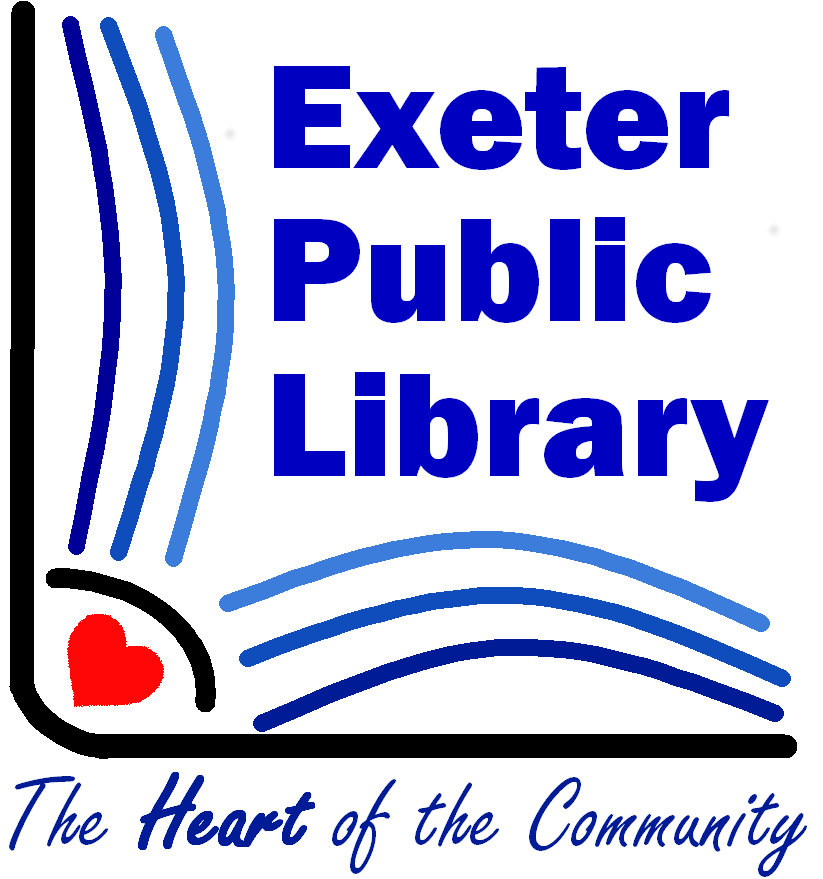 Art Exhibit Agreement & Waiver of LiabilityExhibit spaces will be granted to individuals or groups, with preference given to Exeter residents and organizations, regardless of their beliefs or affiliations, provided the content of the exhibit/display is deemed by the Director in keeping with the Library’s vision and mission. The Library reserves the right to refuse, rescind, or remove any material that does not meet the criteria of the Library's vision and mission. With questions, please contact Julia Lanter at exeterpl.jal@gmail.comName:____________________________________________________________________________________Address:______________________________________________________   Telephone ______________________Email: ____________________________________      Preferred contact method: Email/TelephoneTitle of Exhibit: __________________________                 Number of items on exhibit:_________     Will you display 3D media?: Yes/No                      Total days on display: _________Set-up Date:_______________________________    Take-down Date:___________________________________It is agreed that:The Lender understands that you will not bring any action against and shall hold the Library employees, the Library Director, or the Board of Trustees harmless for any damage to the material loaned.The Lender understands that the materials are loaned and exhibited at your own risk and that neither the Library Director, staff, or the Board of Trustees shall be responsible for theft, vandalism, fire or other damage to the exhibit.Signed:_____________________________________________________________    Date:___________________